МІНІСТЕРСТВО ОСВІТИ І НАУКИ УКРАЇНИЛьвівський національний університет імені Івана ФранкаФакультет іноземних мовКафедра англійської філологіїЗатвердженоНа засіданні кафедри англійської філологіїфакультету іноземних мовЛьвівського національного університету імені Івана Франка(протокол № 6 від 03.02.2021 р.)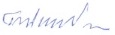 _______________________________ Завідувач кафедри проф. Білинський М. Е. Силабус з навчальної дисципліни ДВВ «Спеціальні дискурси: мова права »,  що викладається в межах ОПП «Англійська  мова і література» першого(бакалаврського) рівня вищої освітиСпеціальність 035 ФілологіяСпеціалізація – 035.04 Германські мови та літератури (переклад включно)Львів 2021 р.Силабус курсу “Спеціальні дискурси:  Мова права “2020/2021 навчального року** Схема курсуНазва курсуМова права  Адреса викладання курсуЛьвівський національний університет імені Івана Франка, факультет іноземних мов, кафедра англійської філології, кім. 435, вул. Університетська, 1, м. ЛьвівФакультет та кафедра, за якою закріплена дисциплінаКафедра англійської філологіїГалузь знань, шифр та назва спеціальностігалузь знань 0203 „Гуманітарні науки”, напрям підготовки 6.020303, Спеціалізація англійська філологіяВикладачі курсуДейчаківська Олександра Володимирівна, кандидат філологічних наук, доцент, доцент кафедри англійської філологіїКонтактна інформація викладачівdeychakivska@gmail.comКонсультації по курсу відбуваютьсяКонсультації відбуваються в день проведення лекцій/практичних занять ( за попередньою домовленістю).За адресою: Львівський національний університет імені Івана Франка, факультет іноземних мов, кафедра англійської філології, кім. 435, вул. Університетська 1, м. ЛьвівІнформація про курсДисципліна «Мова права» є вибірковою дисципліною зі спеціальності Філологія для освітньої програми бакалавра, яка викладається в 8 семестрі в обсязі 3 кредитів (за Європейською Кредитно-Трансферною Системою ECTS).____________________________. . Коротка анотація курсуКурс розроблено таким чином, щоб  надати студентам необхідні знання, обов’язкові для роботи у сфері юриспруденції. Тому, вивчаючи даний курс,  студент повинен засвоїти предметні знання, на яких ґрунтуються відповідні юридичні тексти;   знати термінологічні одиниці, що використовуються для позначення компонентів згаданих предметних знань в обох мовах, задіяних у процесі перекладу;  адаптуватися до стилістичних особливостей текстів відповідної сфери в обох мовах, задіяних у процесі перекладу.Мета та цілі курсуМетою вивчення вибіркової дисципліни «Право» є ознайомити студентів з фоновими та  предметними знаннями; мовним, зокрема термінологічним матеріалом, та перекладацькими діями,   які зможуть забезпечити в майбутньому вміння виконувати переклад на рівні автоматизму. Ціль – забезпечення засвоєння   студентами юридичної термінології, а також власне перекладацьких навичок  для перекладу текстів у галузях: конституційного права,  цивільного права,  кримінального права, сімейного права і т.д.Література для вивчення дисципліни 1. Карабан В.І., Мейс Дж. Теорія та практика перекладу  з української мови на англійську –  Вінниця: Нова Книга,  2005. 2.  Черноватий Л. М. Методика викладання  перекладу як спеціальності : підручник для студ. вищих закладів освіти  за спеціальністю “ Переклад” –  Вінниця: Нова Книга, 2013.3. Черноватий Л. М.  Переклад англомовної громадсько-політичної літератури. Міжнародні конвенції у галузі прав людини. – Вінниця: Нова Книга, 2006.4. Черноватий Л. М. Переклад англомовної громадсько-політичної літератури. Система державного управління США. –  Вінниця: Нова  Книга, 2006. 5. Черноватий Л. М. Переклад англомовної юридичної літератури –    Вінниця: Нова Книга, 2017. 6. Карабан В.І.  Українсько-англійський юридичний словник – Вінниця:  Нова Книга, 2003. 7.  Каraban V. І.  English-Ukrainian Law Dictionary –  Vinnytsia – Nova Knyha, 2004.      Тривалість курсу90 год.Обсяг курсу32 години аудиторних занять. З них 16 годин лекцій, 16 годин практичних занять та 58 годин самостійної роботи.Очікувані результати навчанняПісля завершення цього курсу студент буде: Знати: юридичну термінологію та термінологічні еквіваленти з відповідної тематики.Вміти:   перекладати тексти відповідної сфери в обох мовах.Ключові словаКонституція, право, цивільне право, кримінальне право. Формат курсуОчний Проведення лекцій, практичних робіт та консультації для кращого розуміння темТемиТема 1. Конституція. Вивчення термінів, що використовуються у конституційному праві. Аналіз тексту Конституції України. Тема 2. Процедурні питання. Цивільні справи. Вивчення термінології цивільного права.Підсумковий контроль, формазалік в кінці семестру/рокуписьмовий+усний=комбінований ПререквізитиДля вивчення курсу студенти потребують базових знань з основної мови на середньому рівні, достатніх для сприйняття категоріального апарату та адекватного розуміння джерелНавчальні методи та техніки, які будуть використовуватися під час викладання курсуПрезентація, лекції, колаборативне навчання (форми – групові проекти, спільні розробки, тьюторство, навчальні спільноти і т. д.) проектно-орієнтоване навчання, дискусіяНеобхідне обладнанняІз урахуванням особливостей навчальної дисципліни. Вивчення курсу може не потребувати використання програмного забезпечення, крім загально вживаних програм і операційних систем.Критерії оцінювання (окремо для кожного виду навчальної діяльності)Оцінювання проводиться за 100-бальною шкалою. Бали нараховуються за наступним співвідношенням: • практичні/самостійні тощо : 25% семестрової оцінки; максимальна кількість балів 25,• контрольні заміри (модулі): 25% семестрової оцінки; максимальна кількість балів 25,• залік: 50% семестрової оцінки – 50 балів.Підсумкова максимальна кількість балів100Письмові роботи: очікується, що студенти виконають декілька видів письмових робіт (есе, вирішення кейсу). Академічна доброчесність: очікується, що роботи студентів будуть їх оригінальними дослідженнями чи міркуваннями. Відсутність посилань на використані джерела, фабрикування джерел, списування, втручання в роботу інших студентів становлять, але не обмежують, приклади можливої академічної недоброчесності. Виявлення ознак академічної недоброчесності в письмовій роботі студента є підставою для її незарахуванння викладачем, незалежно від масштабів плагіату чи обману. Відвідання занять є важливою складовою навчання. Очікується, що всі студенти відвідають усі лекції і практичні зайняття курсу. Студенти мають інформувати викладача про неможливість відвідати заняття. У будь-якому випадку студенти зобов’язані дотримуватися усіх строків визначених для виконання усіх видів письмових робіт, передбачених курсом. Література. Уся література, яку студенти не зможуть знайти самостійно, буде надана викладачем виключно в освітніх цілях без права її передачі третім особам. Студенти заохочуються до використання також й іншої літератури та джерел, яких немає серед рекомендованих.Політика виставлення балів. Враховуються бали набрані на поточному тестуванні, самостійній роботі та бали підсумкового тестування. При цьому обов’язково враховуються присутність на заняттях та активність студента під час практичного заняття; недопустимість пропусків та запізнень на заняття; користування мобільним телефоном, планшетом чи іншими мобільними пристроями під час заняття в цілях не пов’язаних з навчанням; списування та плагіат; несвоєчасне виконання поставленого завдання і т. ін.Жодні форми порушення академічної доброчесності не толеруються.Питання до заліку чи екзамену.ConstitutionLegal Procedure – 1. Civil CasesLegal Procedure –  2. Criminal Cases ContractsBusiness TransactionsFamily LawProbate LawОпитуванняАнкету-оцінку з метою оцінювання якості курсу буде надано по завершенню курсу.Тиж. Тема, план, короткі тезиФорма діяльності (заняття)* *лекція, самостійна, дискусія, групова робота) Література.*** Ресурси в інтернетіЗавдання, годТермін виконання1Сonstitution. лекціяЧерноватий Л. М. Переклад англомовної юридичної літератури.  Вінниця: Нова Книга, 2017. – c. 9 – 16 212Constitution.лекціяЧерноватий Л. М. Переклад англомовної юридичної літератури – Вінния: Нова Книга, 2017. – Тексти 5, 6, 10. – с. 21,22, 2622 3Legal Procedure. Civil Cases.лекціяЧерноватийЛ.М. Переклад англомовної юридичної літератури –   Вінниця: Нова Книга, 2017. – c. 42-51234Legal Procedure. Civil Cases.лекціяЧерноватий Л. М.    Переклад англомовної юридичної літератури – Вінниця: Нова Книга, 2017. – Тексти 2, 3, 5,c. 51.52. 53 245Module 1контрольна роботаЧерноватий Л. М.Переклад англомовної юридичної літератури.  Вінниця: Нова Книга, 2017. – с. 9- – 18.256Legal Procedure Criminal CasesлекціяЧерноватий Л. М.  Переклад англомовної юридичної літератури – Вінниця: Нова Книга, 2017. – с. 59 – 66267Legal Procedure Criminal Cases лекціяЧерноватий Л. М.Переклад англомовної  юридичної літератури – Вінниця: Нова Книга, 2017. –  Тексти 2, 5, с. 67,  69. 278ContractsлекціяЧерноватий Л. М.Переклад англомовної юридичної літератури – Вінниця: Нова Книга, 2017. – с. 172-181289ContractsлекціяЧерноватий Л. М. Переклад англомовної юридичної літератури –  Вінниця: Нова Книга, 2017. – Тексти 2,3,4,5, с. 182-1852910 Business TransactionsлекціяЧерноватий Л.М. Переклад англомовної юридичної літератури. – Вінниця: Нова Книга, 2017. – с. 192-202 21011Business TransactionsлекціяЧерноватий Л. М.Переклад англомовної юридичної літератури – Вінниця: Нова Книга, 2017. – с. 70 – 91 Текст 3,4, с. 20321112Family LawлекціяЧерноватий Л. М. Переклад англомовної юридичної літератури  – Вінниця: Нова Книга, 2017. – с. 256-263 21213Family LawлекціяЧерноватий Л.М. преклад англомовної юридичної літератури 2017. – Вправа 7,с. 268; Текст 3, с. 26921314Probate LawлекціяЧерноватий Л. М. Переклад англомовної юридичної літератури – Вінниця: Нова Книга, 2017. – с. 235-24521415Probate Lawлекція Черноватий Л. М. Переклад англомовної юридичної літератури –  Вінниця: Нова Книга, 2017 Текст 4, 5, 6 , с. 248-251.21516залік216